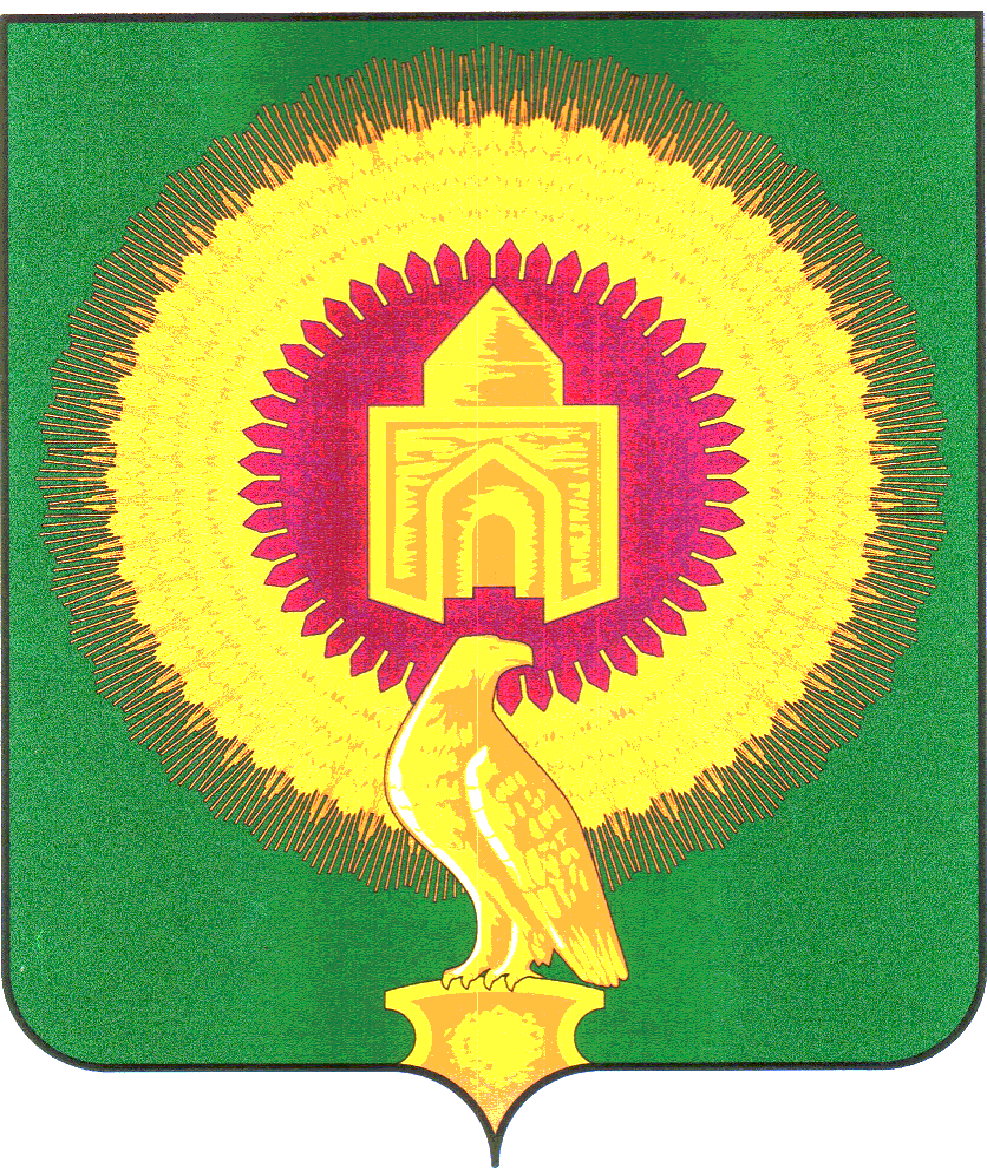 СОВЕТ ДЕПУТАТОВКАЗАНОВСКОГО СЕЛЬСКОГО ПОСЕЛЕНИЯВАРНЕНСКОГО МУНИЦИПАЛЬНОГО РАЙОНАЧЕЛЯБИНСКОЙ ОБЛАСТИРЕШЕНИЕот 20 декабря 2023 года 	№ 28п. КазановкаО внесении изменений в Положение об оплатетруда работников, занимающих должности,не отнесенные к должностям муниципальной службы Казановского сельского поселения Варненского муниципального района Челябинской области, и осуществляющих техническоеобеспечение деятельности органов  местногосамоуправления Казановского сельского поселенияВарненского муниципального района Челябинской области, утвержденное Советом депутатов Казановского сельского поселения№ 10 от 08.06.2022г. На основании распоряжения администрации Варненского муниципального района Челябинской области № 914-р от 06.12.2023г. «О повышении заработной платы работников муниципальных учреждений» в целях обеспечения повышения уровня реального содержания заработной платы работников, занимающих должности, не отнесенные к должностям муниципальной службы, и осуществляющих техническое обеспечение деятельности органов  местного  самоуправления Казановского сельского поселения Совет депутатов Казановского сельского поселенияРЕШАЕТ:1.Внести в Положение об оплате труда работников, занимающих должности, не отнесенные к должностям муниципальной службы Казановского сельского поселения Варненского муниципального района, и осуществляющих техническое обеспечение деятельности органов  местного  самоуправления Казановского сельского поселения Варненского муниципального района Челябинской области, утвержденное решением Совета депутатов Казановского сельского поселения Варненского муниципального района Челябинской области № 10 от 08.06.2022г. следующие изменения :  1. В Приложении №1 таблицу «Размеры окладов работников, занимающих должности, не отнесенные к должностям муниципальной службы Казановского сельского поселения Варненского муниципального района, и осуществляющих техническое обеспечение деятельности органов местного самоуправления  Казановского сельского поселения Варненского муниципального района Челябинской области изложить в новой редакции. (прилагается)2. При расчете фонда оплаты труда учитывается районный коэффициент, установленный в соответствии с действующим законодательством Российской Федерации.       3.  Настоящее Решение  распространяет свое действие на правоотношения, возникшие с 1 января 2024 года.      4. Финансирование расходов на реализацию настоящего Решения осуществлять в пределах средств, предусмотренных в бюджете Казановского  сельского поселения Варненского муниципального района.       5. Настоящее Решение направить Главе администрации Казановского сельского поселения Варненского муниципального района для подписания и обнародования.Глава Казановского  сельского поселения	______________Т.Н. Коломыцева	Председатель Совета депутатовКазановского сельского поселения	  ______________  Р.У. Хасанова                                                                                           Приложение №1к Положению об оплате труда  работников, занимающих должности, не отнесенные к должностям муниципальной службы Казановского сельского поселения Варненского муниципального района, и осуществляющих техническое обеспечение деятельности органов местного самоуправления Казановского сельского поселения Варненского муниципального районаРазмеры окладов работников, занимающих должности, не отнесенныек должностям муниципальной службы Казановского сельского поселения Варненского муниципального района, и осуществляющих техническое обеспечение деятельности органов местного самоуправления  Казановского сельского поселения Варненского муниципального района Челябинской областиНаименование должностейДолжностной окладРазмер ежемесячного денежного поощрения (должностных окладов в месяц)1Главный бухгалтер8945       1,32Бухгалтер; бухгалтер-ревизор; инженер; инженер по охране труда; специалист по кадрам; экономист; экономист по труду;  экономист по финансовой работе; юрисконсульт; специалист; методист67511,33делопроизводитель; инспектор; секретарь; секретарь-машинистка44261,3